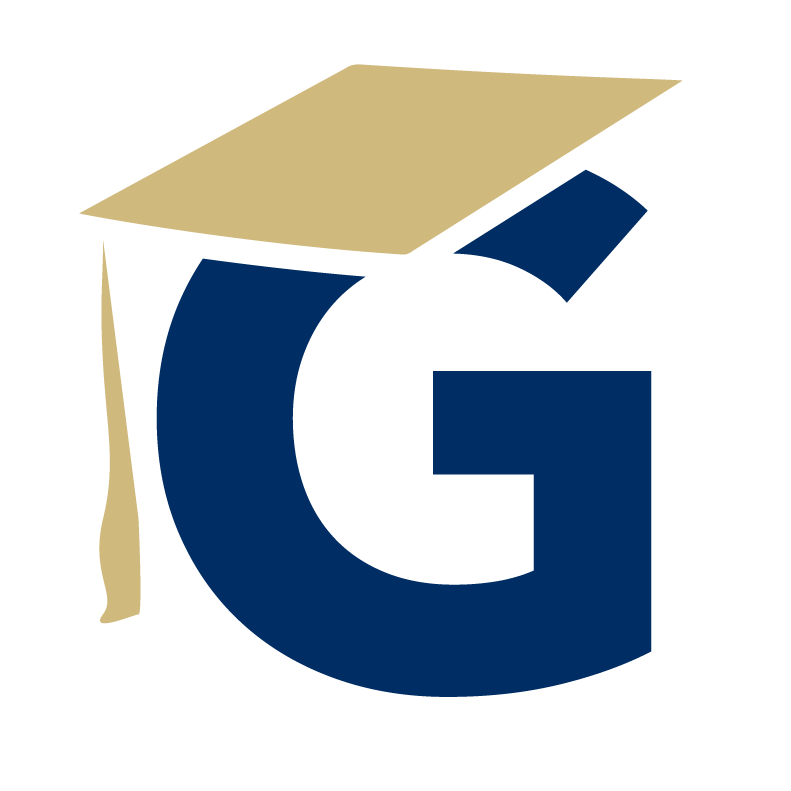 2023 Gilbert Public Schools Secondary Summer School Course CatalogIn Person Secondary Summer SchoolCourse CatalogJunior High and High SchoolIn-Person 2023 Summer Session Monday - FridaySession One: June 5th - June 16thSession Two: June 19th - June 30JH Time: 7:30 - 12:30 M - FHS Time: 7:15 - 12:45 M - FSummer School OptionsSummer School Information and PoliciesSECONDARY SUMMER SCHOOL ADMINISTRATORS Assistant Superintendent of Secondary Education Marcie TaylorMarcie.Taylor@gilbertschools.net480-497-3306Secondary Summer School Principal Christina JacksonSecondary Summer School Assistant Principal(s)CONTACT INFORMATION:REGISTRATION PROCEDURES: Registration is to be completed through your home school counseling office. Payment and enrollment opens March 27th, 2023.  Contact your Junior High or High School counseling office to discuss your secondary summer school options and have a class recommended through Infinite Campus. Pay for the course after receiving a recommendation email or checking your parent portal after 24 hours. (You do not need to wait for confirmation email to pay, just for fees to be available in the Parent Portal)Receive enrollment confirmation email within 48 hours. Email Summer School or Global Academy if confirmation is not received after payment, or if there are any concerns. Once payment is received you will be enrolled in your summer course. You will receive a confirmation email within 48 hours of payment. All registration is completed online through Infinite Campus. Payment is required at the time of registration in order to be enrolled in the course. A recommendation from the counselor DOES NOT guarantee you a seat in the class, payment must be made first. Visa, Discover, and American Express are accepted for payment. *Tax Credit CANNOT be used for courses*REGISTRATION INFORMATION:  Registration opens for all summer school courses on March 27th. Course recommendations and requests are done through your school counselor. Enrollment in the course only happens once payment is made - A recommendation from your counselor does not hold your place. Payment is made through the Infinite Campus Parent Portal after recommendation has been approved, usually within 24 hours. REFUND INFORMATION: TRANSPORTATION: Transportation services are available for purchase through our webpage, as well as further instructions. The fee information and sign up information is on the website. Students will be picked up at any of the other four GPS high schools - not at students’ normal bus stops. *Note that there is no transportation for students in the Gilbert High boundary.ENROLLMENT: Each student should review his/her transcript with his/her school guidance counselor. Please complete the course recommendation process with your counselor early to ensure a space is available in the desired course. A recommendation does not guarantee enrollment.  Payment must be made and enrollment confirmed. CODE OF CONDUCT: During the summer session, all students are expected to adhere to Gilbert Public School District’s Awareness Contract at all times. In-person Summer School at Highland High School is a closed campus, students will not be allowed to leave campus during the Summer School day. Student HandbookATTENDANCE & TARDIES (in-person summer school): Due to the amount of material that needs to be covered in a short amount of time, students may miss no more than one day of Summer School. If a student misses a second time, the student will be disenrolled with no credit earned and no refund. Ten minutes or more late to class will equal an absence. Leaving early by ten minutes or more is an absence. Three tardies (less than 10 mins) equals one absence. Please report any absences to the Summer School Office at (480)545-2555.FINAL EXAMS: GRADES: Final grades will be posted to the Student Portal in Infinite Campus. Summer School grades will be mailed upon a specific request. Students withdrawing after the halfway point of the course will receive a WF on their transcript. There are no exceptions to this rule.NURSE/HEALTH OFFICE (in-person summer school only): A full-time nurse will be on staff during Summer School. All students will need to fill out and submit a medical information card by the end of week one. All medication needs should be coordinated directly with the Summer School Nurse.	Secondary Summer School High School Program DescriptionsGilbert Unified School District does not discriminate on the basis of race, color, national origin, sex, age, religion, or disability in admission to its programs, services, or activities, in access to them, in treatment of individuals, or in any aspect of their operations. The lack of English language skills shall not be a barrier to admission or participation in the district's activities and programs. The Gilbert Unified School District also does not discriminate in its hiring or employment practices. This notice is provided as required by Title VI of the Civil Rights Act of 1964, Section 504 of the Rehabilitation Act of 1973, Title IX of the Education Amendments of 1972, the Age Discrimination Act of 1975, and the Americans with Disabilities Act of 1990. Junior High School CoursesLANGUAGE ARTS 7** For Credit Recovery classes, the student must have already taken and failed the course. This course is for repeat purposes only.LANGUAGE ARTS 8 ** For Credit Recovery classes, the student must have already taken and failed the course. This course is for repeat purposes only.MATH 7 ** For Credit Recovery classes, the student must have already taken and failed the course. This course is for repeat purposes only.MATH 8 ** For Credit Recovery classes, the student must have already taken and failed the course. This course is for repeat purposes only.SCIENCE 7** For Credit Recovery classes, the student must have already taken and failed the course. This course is for repeat purposes only.SCIENCE 8** For Credit Recovery classes, the student must have already taken and failed the course. This course is for repeat purposes only.SOCIAL STUDIES 7** For Credit Recovery classes, the student must have already taken and failed the course. This course is for repeat purposes only.SOCIAL STUDIES 8 ** For Credit Recovery classes, the student must have already taken and failed the course. This course is for repeat purposes only.High School CoursesEnglishENGLISH I ** For Credit Recovery classes, the student must have already taken and failed the course. This course is for repeat purposes only.ESSENTIALS OF ENGLISH IThis course will focus on the integrated literacy skills of reading, writing, speaking and listening, and language through the continued practice of comprehending and evaluating appropriately complex texts - both literary and informational. Through a standards-based curriculum, students develop comprehension and analytical skills and will use the reading they do in class as a foundation for writing for a variety of audiences and purposes. Students will focus on how different types of text are structured and organized depending on their audience and purposes, as well as evaluating how different literary techniques are used. Class may be taken only upon teacher approval.ENGLISH II** For Credit Recovery classes, the student must have already taken and failed the course. This course is for repeat purposes only.ESSENTIALS OF ENGLISH IIThis course will continue to utilize the integrated literacy skills of reading, writing, speaking and listening, andlanguage to critically analyze a variety of fiction and nonfiction, as well as learn how to adapt the form andcontent of their writing and speaking to accomplish a particular task and purpose. There will be a focus onteaching students how the makeup of an audience should affect tone, how the choice of words affects meaning, and how to combine different elements—for example, using narrative strategies within argument and explanation within narrative—to produce complex and nuanced communications in writing. Class may be taken only upon teacher approval.ENGLISH III** For Credit Recovery classes, the student must have already taken and failed the course. This course is for repeat purposes only.ESSENTIALS OF ENGLISH IIIThis course will build on the integrated literacy skills from English II, and will focus on the analysis and synthesis of seminal U.S and world texts, both fiction and non-fiction, to determine how structure, organization and presentation of a text helps organize ideas and details. Students continue to develop the skills of using inference and textual evidence in the comparison and analysis of multiple texts to evaluate and analyze both literary and cultural context, author point of view, use of rhetorical and literary devices, and purposes for writing. Development of critical research practices, including development of student-driven questions, will drive student writing for multiple purposes and audiences through the use of quality argumentative, informational, and narrative writing elements. Class may be taken only upon teacher approval.ENGLISH IV   ** For Credit Recovery classes, the student must have already taken and failed the course. This course is for repeat purposes only.ESSENTIALS OF ENGLISH IVThis course will continue to develop students’ critical reading and writing skills for a variety of purposes that will serve them in both the work force and college-level application. Students continue to focus on evaluating and analyzing rhetorical strategy as it is used for a variety of tasks, purposes, and audiences in both literary and informational text and also continue to develop sophisticated research skills and application. Class may be taken only upon teacher approval.MathematicsALGEBRA PREP NON-CREDITALGEBRA IA/IB⁺ Classes with a ⁺ will only be offered if staff is available for additional sections.** For Credit Recovery classes, the student must have already taken and failed the course. This course is for repeat purposes only.ESSENTIALS OF ALGEBRA IThis course will focus on linear, quadratic, and exponential functions, including sequences, and also exploreabsolute value, and piecewise-defined functions. Students will develop fluency writing, interpreting andcomparing functions given graphically, numerically, symbolically, and verbally and use them to solve problems. Students will also explore a formal means of assessing how a model fits data. Class may be taken only upon teacher approval.GEOMETRY A/B⁺ Classes with a ⁺ will only be offered if staff is available for additional sections.** For Credit Recovery classes, the student must have already taken and failed the course. Thiscourse is for repeat purposes only.ESSENTIALS OF GEOMETRYPrerequisite: Essentials of Algebra I or Algebra IIThis course will focus on the study of congruence, similarity, right triangle trigonometry, circles, expressinggeometric properties with equations, coordinate geometry, geometric measurement and dimension, andconditional probability with an emphasis on real-world modeling contexts. Concepts will be developed through investigation of rigid and non-rigid transformation, constructions, and proof. Class may be taken only upon teacher approval.INTERMEDIATE ALGEBRA A/BESSENTIALS OF INTERMEDIATE ALGEBRA A/BPrerequisite: Algebra I or Essentials of Algebra I, Geometry or Essentials of GeometryThis course will develop Algebra II concepts while remediating fundamental algebraic skills for students who did not achieve mastery in Algebra I. This course will extend algebraic and geometric concepts and apply these to polynomial, radical, rational, exponential with real exponents, and logarithmic functions. Students will continue to develop fluency in writing, comparing, solving (including complex solutions), and interpreting problems represented by the above function families as well as explore the effects of transformations on their graphs. Students will examine data on two quantitative variables to choose functions and make conclusions in context of the data. Class may be taken only upon teacher approval.World LanguagesSPANISH I (Grades 9-12)Physical EducationYOGA FITNESS TRAINING I (Grades: 9 -12)BEGINNING DANCE (Grades: 9 -12)SCIENCELAB BIOLOGY** For Credit Recovery classes, the student must have already taken and failed the course. This course is for repeat purposes only.CHEMISTRY** For Credit Recovery classes, the student must have already taken and failed the course. This course is for repeat purposes only.ENVIRONMENTAL SCIENCE (Grades 10 -12)SOCIAL STUDIESWORLD HISTORY AND GEOGRAPHY (Grades 9-12)	** For Credit Recovery classes, the student must have already taken and failed the course. This course is for repeat purposes only.AMERICAN/ARIZONA HISTORY (Grades 11-12) You must take and pass SS100A before you can take SS100B.	** For Credit Recovery classes, the student must have already taken and failed the course. This course is for repeat purposes only.ECONOMICS (Grade 12)** For Credit Recovery classes, the student must have already taken and failed the course. This course is for repeat purposes only.AMERICAN/ARIZONA GOVERNMENT (Grade 12)	** For Credit Recovery classes, the student must have already taken and failed the course. This course is for repeat purposes only.In-Person Summer School at GILBERT HIGH SCHOOL1101 E. Elliot RoadGilbert, AZ 85234Monday through FridayHigh School:Session 1: June 5 - June 16Session 2: June 19 - June 30High School Schedule:Class: 7:15 am - 12:45 pmJunior High: Session 1: June 5 - June 16Session 2: June 19 - June 30Junior High Schedule:Class: 7:30 am - 12:30 amFinal Exam DaysJune 16th and June 30Finals are only administered on these daysFor specific class sessions, please refer to the course offerings.In-Person Summer School:summerschool@gilbertschools.net (anytime)(480) 545-2555 
(June 5, 2023 through June 30 2023)Registration for both sessions open on March 27thSession 1 & 2 registration: March 27th - May 26th. NO registration for Session 1 will be allowed after May 26th, only Session 2 courses If a student needs to meet with a counselor to get a recommendation for a Session 2 course after May 26th, an appointment can be made with the summer school counselor during the week of May 29, 2023.Please be aware that classes fill up quickly. Waiting until after May 26th increases the chance that the class will already be filled. Please note: Courses will only be offered upon sufficient enrollment numbers. In the event that a class is cancelled due to low enrollment, you will be notified and your full payment for that course will be refunded.All refunds must be requested via email to summerschool@gilbertschools.net A full refund will be processed for any class that is cancelled by administration. Refund requests must be received by the following deadline: 11:59pm on May 26th.Refunds are not issued for attendance issues or students being dropped. Final exams are given on the last day for each session. All students must attend the last day of class. An absence on the last day will jeopardize credit for the course. All fees are nonrefundable. Students may not leave before dismissal time, even with parent permission. In-person summer school is designed for students with some background in the subjects being taught. Courses are 5 hours a day, set in a traditional model. A full semester course is covered in only 10 days and they are highly rigorous. There is always a chance that after spending 5 hours at school, you will have additional work to do. This course integrates reading, writing, speaking, listening and language skills using a thematic based program to teach the Arizona English Language Arts Standards. Through a Pre-AP curriculum, all students are taught strategies to effectively read both fiction and nonfiction and respond through varied writing activities.Offered as credit recovery only at in-person Secondary Summer SchoolCourseCreditTimeSession CostJEN700A (Semester 1) 
Credit Recovery**.57:30am - 12:30pmJune 5 - June 16$200JEN700B (Semester 2) 
Credit Recovery**.57:30am - 12:30pmJune 19 - June 30$200This course integrates reading, writing, speaking, listening and language skills using a thematic based program to teach the Arizona English Language Arts Standards. Through a Pre-AP curriculum, all students are taught strategies to effectively read both fiction and nonfiction and respond through varied writing activities. Offered as credit recovery only at in-person Secondary Summer SchoolCourseCreditTimeSession CostJEN800A (Semester 1)
Credit Recovery**.57:30am - 12:30pmJune 5 - June 16$200JEN800B (Semester 2)
Credit Recovery**.57:30am - 12:30pmJune 19 - June30$200This course covers the Arizona Mathematics Standards for 7th grade. The five domains are Ratio and Proportional Relationships, the Number System; Expressions and Equations, Geometry, and Statistics and Probability. The next class in this sequence is Math 8.
Offered as credit recovery only at in-person Secondary Summer SchoolCourseCreditTimeSession CostJMA700 (Semester 1)
Credit Recovery**.57:30am - 12:30pmJune 5 - June 16$200JMA700 (Semester 2)
Credit Recovery**.57:30am - 12:30pmJune 19 - June 30$200This course covers the Arizona Mathematics Standards for 8th grade.  The domains are Number Systems, Equations and Expressions, Functions, Geometry and Statistics and Probability. This course will prepare students for Algebra IA/Algebra IB. Offered as credit recovery only at in-person Secondary Summer SchoolCourseCreditTimeSession CostJMA800 (Semester 1)
Credit Recovery**.57:30am - 12:30pmJune 5 - June 16$200JMA800 (Semester 2)
Credit Recovery**.57:30am - 12:30pmJune 19 - June 30$200This course is designed to teach a selection of Earth and Life Science topics. Students will use inquiry as a discovery method in order to describe the properties and composition of the Earth’s structure, explain the Earth’s geological processes, and analyze the interactions of living organisms within ecosystems. Scientific persona and events of historical significance will be integrated to support the curriculum and help students make relevant connections to their lives.Offered as credit recovery only at in-person Secondary Summer SchoolCourseCreditTimeSession CostJSC700 (Semester 1).57:30am - 12:30pmJune 5 - June 16$200JSC700 (Semester 2).57:30am - 12:30pmJune 19 - June 30$200This course is designed to teach students basic fundamentals of chemistry, physics, and biology. The chemistry section will begin the study of the atom. The physics section will focus upon motion and Newton’s laws, the genetics component of biology and the structural and behavioral aspects of adaptations. This inquiry-based course will teach hands-on laboratory skills and methods as a means to learning the content curriculum. This course will reflect on the nature and history of science as well as looking into the impact science has on modern society.Offered as credit recovery only at in-person Secondary Summer SchoolCourseCreditTimeSession CostJSC800 (Semester 1).57:30am - 12:30pmJune 5 - June 16$200JSC800 (Semester 2).57:30am - 12:30pmJune 19 - June 30$200This American history course focuses on the period from the Civil War through the Great Depression. Study skills, note taking, critical thinking and writing skills are developed in this course.Offered as credit recovery only at in-person Secondary Summer SchoolCourseCreditTimeSession CostJSS700 (Semester 1).57:30am - 12:30pmJune 5 - June 16$200JSS700 (Semester 2).57:30am - 12:30pmJune 19 - June 30$200This American history course focuses on World War II through present-day. This course begins with a unit on U.S. and Arizona Government, and continues with a unit on Economics. Study skills, note taking, writing and critical thinking skills will continue to be a major focus. Offered as credit recovery only at in-person Secondary Summer SchoolCourseCreditTimeSession CostJSS800 (Semester 1).57:30am - 12:30pmJune 5 - June 16$200JSS800 (Semester 2).57:30am - 12:30pmJune 19 - June 30$200This course will integrate reading, writing, speaking, listening and language skills using a thematic based approach. Through a Pre-AP curriculum, all students are taught strategies to effectively read both fiction and nonfiction and respond through varied writing activities. Offered as credit recovery only at in-person Secondary Summer SchoolCourseCreditTimeSession CostEN105A (Semester 1)
Credit Recovery**.57:15am - 12:45pmSession One: June 5 - June 16$200EN105B (Semester 2)
Credit Recovery**.57:15am - 12:45pmSession Two: June 19 - June 30$200CourseCreditTimeSession CostEN112A (Semester 1)
Credit Recovery**.57:15am - 12:45pmSession One: June 5 - June 16$200EN112B (Semester 2)
Credit Recovery**.57:15am - 12:45pmSession Two: June 19 - June 30$200This course will emphasize the universal themes in world and multicultural literature with an emphasis on critical reading skills. The writing skills of drafting, revising, and proofreading will be emphasized.  Offered as credit recovery only at in-person Secondary Summer SchoolCourseCreditTimeSession CostEN205A (Semester 1)Credit Recovery**.57:15am - 12:45pmSession One: June 5 - June 16$200EN205B (Semester 2)
Credit Recovery**.57:15am - 12:45pmSession Two: June 19 - June 30$200CourseCreditTimeSession CostEN214A (Semester 1)Credit Recovery**.57:15am - 12:45pmSession One: June 5 - June 16$200EN214B (Semester 2)
Credit Recovery**.57:15am - 12:45pmSession Two: June 19 - June 30$200This course will cover American themes, authors, and literary movements with an emphasis on combining analytical thinking skills with essay writing.  Offered as credit recovery only at in-person Secondary Summer SchoolCourseCreditTimeSession CostEN305A (Semester 1)Credit Recovery**.57:15am - 12:45pmSession One: June 5 - June 16$200EN305B (Semester 2)Credit Recovery**.57:15am - 12:45pmSession Two: June 19 - June 30$200CourseCreditTimeSession CostEN312A (Semester 1)Credit Recovery**.57:15am - 12:45pmSession One: June 5 - June 16$200EN312B (Semester 2)
Credit Recovery**.57:15am - 12:45pmSession Two: June 19 - June 30$200This course will develop students’ writing and critical reading skills for both workforce and college-level application. Students will write arguments, expository/informative texts and narratives on various  real-world topics. Students will develop their critical reading skills as they apply to both literary and informational texts. Readings selected by the teacher will be relevant to the students’ current and future lives, both at the collegial/workforce level and as active citizens.  Offered as credit recovery only at in-person Secondary Summer SchoolCourseCreditTimeSession CostEN405A (Semester 1)Credit Recovery**.57:15am - 12:45pmSession One: June 5 - June 16$200EN405B (Semester 2)Credit Recovery**.57:15am - 12:45pmSession Two: June 19 - June 30$200CourseCreditTimeSession CostEN461A (Semester 1)Credit Recovery**.57:15am - 12:45pmSession One: June 5 - June 16$200EN461B (Semester 2)
Credit Recovery**.57:15am - 12:45pmSession Two: June 19 - June 30$200In-personAvailable for incoming 9th grade students who will be taking Algebra 1 in August. This class is designed to help students transition to high school Math. This class is not designed for 7th graders going into honors 8th grade math, for that course please see Elementary Summer School Course Offerings. Offered for NO CREDIT at in-person Secondary Summer SchoolCourseCreditTimeSession CostMAP12800 (Semester Only)Non- Credit7:15am - 12:45amSession One: June 5 - June 16$200MAP12800 (Semester Only)Non- Credit7:15am - 12:45amSession Two: June 19 - June 30$200In-personThis course will focus on linear, quadratic, and exponential functions, including sequences, and also explore absolute value, and piecewise-defined functions. Students will develop fluency writing, interpreting and comparing functions given graphically, numerically, symbolically, and verbally and use them to solve problems. Students will also explore a formal means of assessing how a model fits data.Offered as credit recovery only at in-person Secondary Summer SchoolCourseCreditTimeSession CostMA211  (Semester 1)Credit Recovery**.57:15am - 12:45pmSession One: June 5 - June 16$200MA211 (Semester 1)⁺Credit Recovery**.57:15am - 12:45pmSession Two: June 19 - June 30$200MA211 (Semester 2)⁺Credit Recovery**.57:15am - 12:45pmSession One: June 5 - June 16$200MA211  (Semester 2)Credit Recovery**.57:15am - 12:45pmSession Two: June 19 - June 30$200CourseCreditTimeSession CostMA213A (Semester 1)Credit Recovery**.57:15am - 12:45pmSession One: June 5 - June 16$200MA213B (Semester 2)
Credit Recovery**.57:15am - 12:45pmSession Two: June 19 - June 30$200In-personThis course will focus on the study of congruence, similarity, right triangle trigonometry, circles, expressing geometric properties with equations, coordinate geometry, geometric measurement and dimension, and conditional probability with an emphasis on real-world modeling contexts. Concepts will be developed through investigation of rigid and non-rigid transformation, constructions, and proof.Offered as credit recovery only at in-person Secondary Summer SchoolCourseCreditTimeSession CostMA307 (Semester 1)Credit Recovery**.57:15am - 12:45pmSession One: June 5 - June 16$200MA307 (Semester 1)⁺Credit Recovery**.57:15am - 12:45pmSession Two: June 19 - June 30$200MA307 (Semester 2)⁺Credit Recovery**.57:15am - 12:45pmSession One: June 5 - June 16$200MA307 (Semester 2)Credit Recovery **.57:15am - 12:45pmSession Two: June 19 - June 30$200CourseCreditTimeSession CostMA312A (Semester 1)Credit Recovery**.57:15am - 12:45pmSession One: June 5 - June 16$200MA312B (Semester 2)
Credit Recovery**.57:15am - 12:45pmSession Two: June 19 - June 30$200In-personThis course will include an analysis of polynomial, radical, rational, exponential with real exponents, and logarithmic functions. Students will continue to develop fluency in writing, comparing, solving (including complex solutions), and interpreting problems represented by the above function families as well as explore the effects of transformations on their graphs. Students will examine data on two quantitative variables to choose functions and make conclusions in the context of the data. This course will prepare students for College Math or College Algebra.
Course can only be taken if a previous failure of Algebra 2 or Intermediate Algebra has occurredOriginal Course Credit only awarded if a failure in Algebra 2 is present on transcript (Does not replace Algebra 2 grade)Credit Recovery only offered if Intermediate Algebra is present on transcriptIf a student failed Algebra 2, this is the course they should enroll in for summer schoolCourseCreditTimeSession CostMA314A (Semester 1).57:15am - 12:45pmSession One: June 5 - June 16$200MA314B (Semester 2).57:15am - 12:45pmSession Two: June 19 - June 30$200CourseCreditTimeSession CostMA315A (Semester 1).57:15am - 12:45pmSession One: June 5 - June 16$200MA315B (Semester 2).57:15am - 12:45pmSession Two: June 19 - June 30$200This course will introduce the basic skills necessary to gain a solid foundation in the Spanish language.  Major emphasis will be placed on speaking, oral comprehension, reading, writing, grammar and spelling.  Students will study social customs, history, culture and music of the Spanish-speaking countries and their people.Offered for first time credit or repeat purposes at in-person Secondary Summer SchoolCourseCreditTimeSession CostFL109A (Semester 1)Original Credit.57:15am - 12:45pmSession One: June 5 - June 16$200FL109B (Semester 2)Original Credit.57:15am - 12:45pmSession Two: June 19 - June 30$200This course will introduce students to beginning yoga asanas. Emphasis will be placed on awareness of technique, skill, flexibility, posture, history, knowledge, vocabulary, core strength, and aesthetics of each asana. Students will learn and apply components of health-related fitness. Cardiovascular conditioning will be taught on a regular basis.Offered for first time credit or repeat purposes at in-person Secondary Summer SchoolCourseCreditTimeSession CostPE201A (Semester 1).57:15am - 12:45pmSession One: June 5 - June 16$200PE201B (Semester 2).57:15am - 12:45pmSession Two: June 19 - June 30$200Supplies Needed: Leotard, dance/athletic pants, shoes.	This course will satisfy one fine arts credit for Arizona university entrance requirements. This course will include an introduction to various dance styles. Emphasis will be placed on awareness of technique/skill, history, knowledge, improvisation, and aesthetics of each dance style. Students will participate and relate dance as a lifetime fitness and health-related activity. Offered for first time credit or repeat purposes at in-person Secondary Summer SchoolCourseCreditTimeSession CostPE105A (Semester 1).57:15am - 12:45pmSession One: June 5 - June 16$200PE105B (Semester 2).57:15am - 12:45pmSession Two: June 19 - June 30$200This course will be an inquiry and laboratory-based study of living organisms and their interactions with their environment. Topics will include cells, molecular basis of heredity, interdependence of organisms, biological evolution, matter, energy and organization of living systems and comparative anatomy/biodiversity. This course will satisfy one biological lab science credit for Arizona university entrance requirements.  Offered as credit recovery only at in-person Secondary Summer SchoolCourseCreditTimeSession CostSC120A (Semester 1)Credit Recovery**.57:15am - 12:45pmSession One: June 5 - June 16$200SC120B (Semester 2)Credit Recovery**.57:15am - 12:45pmSession Two: June 19 - June 30$200This course will examine general inorganic chemistry for the university-bound student.  Experimental method and critical thinking will be emphasized. This course will satisfy one chemistry science credit for Arizona university entrance requirements.Offered as credit recovery only at in-person Secondary Summer SchoolCourseCreditTimeSession CostSC135A (Semester 1)Credit Recovery**.57:15am - 12:45pmSession One: June 5 - June 16$200SC135B (Semester 2)Credit Recovery**.57:15am - 12:45pmSession Two: June 19 - June 30$200This course will examine ecology and the environment. Issues such as Arizona wildlife, endangered species, populations, environmental health, pollution, alternative energy sources, and new technologies will be discussed. (Not offered)Offered  for repeat purposes at in-person Secondary Summer SchoolCourseCreditTimeSession CostSC130A (Semester 1).57:15am - 12:45pmSession One: June 5 - June 16$200SC130B (Semester 2).57:15am - 12:45pmSession Two: June 19 - June 30$200This course will emphasize the development of the civilized world.  This course will examine the major historical events that shaped world cultures including various government and economic systems, ethical and religious beliefs, and major geographical features.  Offered as first time credit or for repeat purposes at in-person Secondary Summer SchoolCourseCreditTimeSession CostSS100A (Semester 1)
.57:15am - 12:45pmSession One: June 5 - June 16$200SS100B (Semester 2).57:15am - 12:45pmSession Two: June 19 - June 30$200This course will examine United States History in a series of nine periods, beginning in 1491 and ending in the present. Course themes include: American and national identity; politics and power; work, exchange, and technology; culture and society; migration and settlement; geography and the environment; America in the world. Students develop and utilize skills in the same context as historians, such as analyzing primary and secondary sources, reasoning and contextualization, causation, continuity and change over time, and argumentation.Offered as first time credit or for repeat purposes at in-person Secondary Summer SchoolCourseCreditTimeSession CostSS105A (Semester 1).57:15am - 12:45pmSession One: June 5 - June 16$200SS105B (Semester 2).57:15am - 12:45pmSession Two: June 19 - June 30$200This course will explore microeconomics and macroeconomics, which prepares the student for decision-making within the American Marketing System.  Students will study supply and demand, competition, monetary and fiscal policies and economic growth.Offered as first time credit or for repeat purposes at in-person Secondary Summer SchoolCourseCreditTimeSession CostSS110 (Semester Only).57:15am - 12:45pmSession One: June 5 - June 16$200SS110 (Semester Only).57:15am - 12:45pmSession Two: June 19 - June 30$200This course will introduce the basic institutions and practices of the American and Arizona systems of government.  This course will focus on the rights and the responsibilities of an active and informed citizen.Offered as first time credit or for repeat purposes at in-person Secondary Summer SchoolCourseCreditTimeSession CostSS115 (Semester Only).57:15am - 12:45pmSession One: June 5 - June 16$200SS115 (Semester Only).57:15am - 12:45pmSession Two: June 19 - June 30$200